Wir brauchen einen Kunstrasenkeinen Acker!!!!!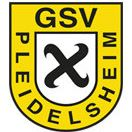 Wir haben lange genug gewartetJetzt sind wir dran!!!!!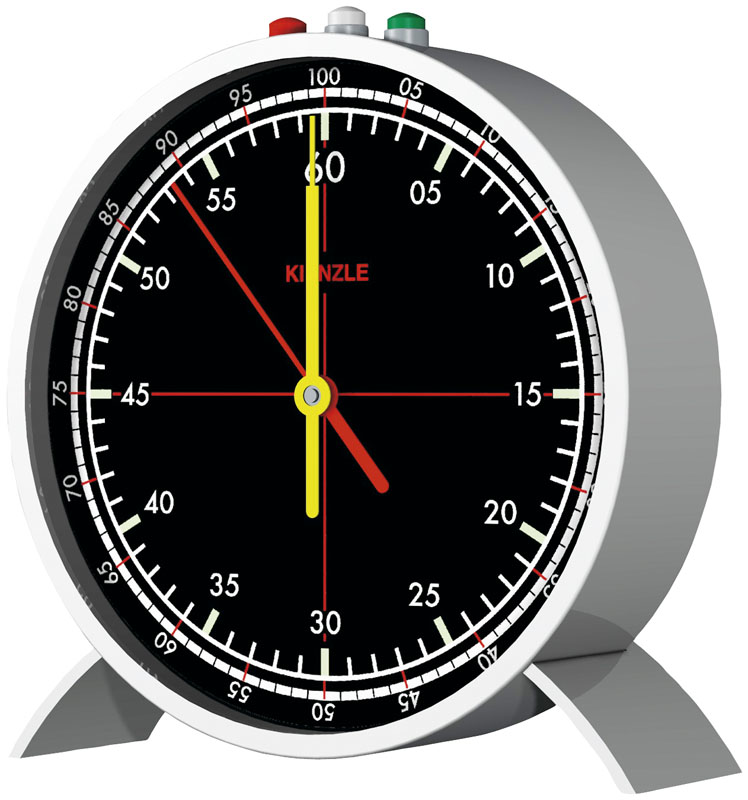 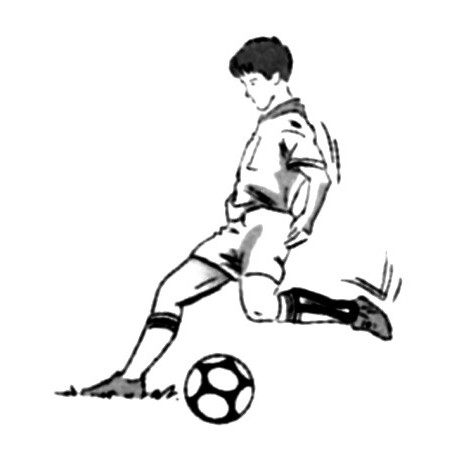 Wir sind für einenKunstrasenplatz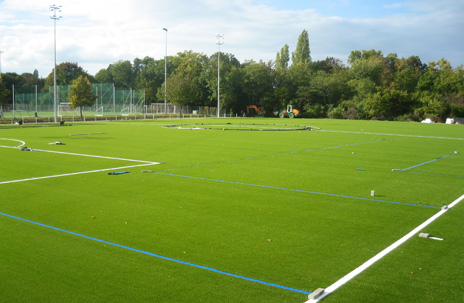 Unterstützung fängt bei den Kleinen an und endet nicht bei den Großen!!!Kunstrasen jetzt !!!!KUNSTRASEN JA BITTESanierungNEIN DANKEWeil uns die Gesundheit unserer Kids wichtig ist:Kunstrasenplatz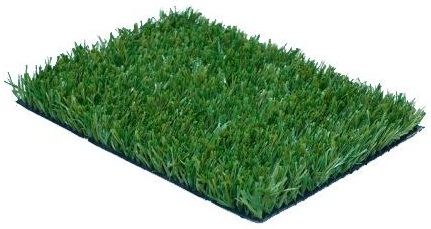 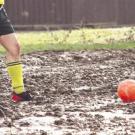 Wintervorbereitung in Pleidelsheim
2013Rasenplatz ?